Правительство Российской ФедерацииНижегородский филиал Федерального государственного автономного образовательного          учреждения высшего профессионального образования 
"Национальный исследовательский университет 
"Высшая школа экономики"Факультет менеджментаПрограмма дисциплины на английском языке «Инновационное моделирование складских процессов (Simulation of warehousing processes)»для специальности  080506.65 «Логистика и управление цепями поставок» подготовки специалистаАвтор программы:Кузин Дмитрий Александрович, доцент, кандидат технических наукE-mail: Одобрена на заседании кафедры производственного менеджмента и логистики «_28_» августа 2012г.Зав. кафедрой Г.А.Якшин _______________________Рекомендована секцией менеджмента УМС  «___»____________ 2012г.Председатель Т.В.Радаев _______________________Утверждена УМС НИУ ВШЭ – Нижний Новгород  «___»_____________2012г.Председатель Петрухин Н.С. ________________________ Нижний Новгород, 2012Настоящая программа не может быть использована другими подразделениями университета и другими вузами без разрешения кафедры-разработчика программы.Область применения и нормативные ссылкиНастоящая программа учебной дисциплины на английском языке устанавливает минимальные требования к знаниям и умениям студента и определяет содержание и виды учебных занятий и отчетности.Программа предназначена для преподавателей, ведущих данную дисциплину, учебных ассистентов и студентов специальности 080506 «Логистика и управление цепями поставок», изучающих «Инновационное моделирование складских процессов (Simulation of warehousing processes)» на английском языке.Программа разработана в соответствии с рабочим учебным планом университета по  специальности  080506 «Логистика и управление цепями поставок», утвержденным в  2012г.Цели освоения дисциплиныНастоящий курс носит проектно - исследовательский характер, целями которого являются:Оценка эффективности различных вариантов компоновки (оснащения склада) по критерию минимизации затрат при выполнении заданных показателей оборота; Выбор оптимальной техники и оборудования на основе реальных показателей работы склада; Возможность поэтапно оптимизировать работу склада изменяя различные параметры. Основным преимуществом курса является возможность изучения зарубежных инновационных методов и современного профессионального инструментария мирового уровня для моделирования работы склада на компьютере в режиме реального времени. Имитационное моделирование складской деятельности будет осуществляться в форме командной деловой игры с помощью лицензионной компьютерной программы - симулятора складской деятельности - Atlet Logistics Analyzer (Швеция), широко используемой на практике логистическими компаниями по всему миру.Интерфейс и документация программы  Atlet Logistics Analyzer разработаны на английском языке и на русский язык не переведены. Следовательно, обучение студентов работе в данной программной среде целесообразно осуществлять на языке оригинала. Кроме того, в качестве объектов моделирования могут выступать не только российские, но и зарубежные складские комплексы.  Преподавание курса на английском языке будет способствовать освоению студентами международной терминологии складской логистики, что является одной из актуальных задач курса в условиях вступления России в ВТО.Компетенции обучающегося, формируемые в результате освоения дисциплиныВ результате изучения курса студент должен быть способен:Осуществлять построение модели склада и создание нескольких вариантов расстановки стеллажей и используемых типов техники. Выполнять запуск отдельной симуляция по каждому варианту расстановки (выбранному типу техники) и  принципам отбора заказов. Варьировать параметрами работы склада (отбор заказов с разных уровней, расстановка складских единиц по АВС-анализу, использование радиотерминалов и т.д.). Выполнять сравнительный анализ результатов моделированияОсуществить выбор оптимального варианта объёмно-планировочного решения склада, отвечающего требованиям клиентов.Место дисциплины в структуре образовательной программыНастоящая дисциплина относится к циклу специальных дисциплин и блоку дисциплин, обеспечивающих подготовку специалиста.Для специализации «Управление логистической структурой» настоящая дисциплина является дисциплиной по выбору. Изучение данной дисциплины базируется на следующих дисциплинах: менеджмент, логистика.  Основные положения дисциплины должны быть использованы в дальнейшем при изучении следующих дисциплин: управление цепями поставок, логистика снабжения, логистика складирования.Тематический план учебной дисциплиныФормы контроля знаний студентовКритерии оценки знаний, навыковКонтрольная работа выполняется в письменном виде по нескольким вариантам решения конкретных ситуаций в общем контексте учебного плана дисциплины. Зачет осуществляется в письменной форме и предполагает решение различных типов тестовых заданий по тематике курса, представленных в билетах для случайного выбора. Оценки по всем формам текущего контроля выставляются по 10-ти балльной шкале. Оценочные средства для текущего контроля и аттестации студентаТематика заданий текущего контроляПример конкретной ситуации для контрольной работыИмеется узкопроходный склад со стеллажным хранением. Единовременно 5400 поддонов хранятся на 6 уровнях. Отбор товара производится на ярусах 2 – 6 с помощью комплектовщика с подъёмной платформой. Ширина проходов 1,7  метра. Отбор производится в среднем по 5000 товарным группам в день. Груз размещается на европоддонах 1200x800 мм. Каким образом следует разместить европоддоны на складе (короткой или длинной стороной к проходу)? Объясните Ваш ответ по результатам компьютерного моделирования.Ответ: Поддоны с высокообрачиваемыми товарами группы А следует размещать длинной стороной к проходу, а в остальных случаях с целью минимизации логистических издержек поддоны целесообразно размещать короткой стороной к проходу.Результаты компьютерного моделирования вариантов размещения поддонов в программе ALA2000:Вопросы для оценки качества освоения дисциплиныПримерный состав тестовых заданий в билете к зачету для самопроверки студентов.Билет  №1Увеличение скорости товарооборота на складе способствуетснижению издержек хранения на одно паллето-местоувеличению высоты стеллажей  увеличению площади зоны храненияснижению стоимости грузообработкиПри использовании склада общего пользования не происходитснижения переменных логистических издержексокращения финансовых рисковуменьшения инвестиций в складское хозяйствосокращения складского персоналаСкладские помещения класса А должно иметь показатель площади застройки45-55%60 – 70%25 - 30%75%Установите соответствие:1-c, 2-d, 3-b 1-с, 2-a, 3-b 1-b, 2-c, З-d l-a, 2-d, 3-cСмешанная стратегия использования складской площади подразумеваетаренду складской площади в периоды сезонного спросахранение на складе разнородных товаровиспользование различных способов складированияпереход на технологию поставок точно в срокПорядок формирования оценок по дисциплинеИтоговая оценка по учебной дисциплине складывается из следующих элементов:Работа на практических занятиях (решение задач в классе и самостоятельное решение кейсов дома)Контрольная работа (90 мин)     Письменный зачет (тестирование) (90 мин.)Преподаватель оценивает работу студентов на практических занятиях: активность студентов в дискуссиях, правильность и скорость решения задач. Оценки за работу на практических занятиях преподаватель выставляет в рабочую ведомость. Накопленная оценка по 10-ти балльной шкале за работу на практических занятиях определяется перед промежуточным или итоговым контролем - Оаудиторная. Преподаватель оценивает самостоятельную работу студентов по правильности выполнения кейсов, задания для которых выдаются преподавателем на дом. Оценки за самостоятельную работу студента преподаватель выставляет в рабочую ведомость. Накопленная оценка по 10-ти балльной шкале за самостоятельную работу определяется перед промежуточным или итоговым контролем – Осам. работа. Накопленная оценка за текущий контроль учитывает результаты студента следующим образом: Онакопленная = 0,33·Отекущий + 0,33·Осам. работа + 0,33·Оаудиторнаягде  Отекущий  =  Окр Результирующая оценка за итоговый контроль в форме зачета выставляется по следующей формуле, где Озачет – оценка за тестирование непосредственно на зачете:Оитоговый = 0,5·Озачет + 0,5·ОнакопленнаяСпособ округления накопленной оценки итогового контроля в форме зачета - в пользу студента. На зачете студент может получить дополнительный вопрос (дополнительную практическую задачу), ответ на который оценивается в 1 балл. Таким образом, результирующая оценка за итоговый контроль в форме зачета, получаемая на пересдаче, выставляется по формуле Оитоговый = 0,5·Озачет + 0,5·Онакопленная + Одоп.вопросВ диплом ставится оценка за итоговый контроль, которая является результирующей оценкой по учебной дисциплине.Учебно-методическое и информационное обеспечение дисциплиныБазовый учебникРидер Materials Handling Guide © 2011 by Atlet AB -76 p.Дополнительная литература Excellence in Warehouse Management: How to Minimise Costs and Maximise Value / by Stuart Emmett. © 2007 by John Wiley & Sons Ltd, England. -298 p.Supply Chain Management by Sunil Chopra, Peter Meindl. © 2007 by Prentice-Hall, Inc. -573 p.Дыбская В.В. Управление складированием в цепях поставок. – М. : Альфа-Пресс, 2009. - 720 с.Д.Бауэрсокс, Д.Клосс. Логистика. Интегрированная цепь поставок. -М. Олимп-Бизнес, 2006. -640 с.Интернет – ресурсы:http://www.atlet.com Материально-техническое обеспечение дисциплины Рекомендуется использовать проектор для лекций и практических занятий, а также компьютеры с установленной лицензионной версией программного комплекса ALA2000.Автор программы: _____________________________/ Кузин Д.А../Далее следует  программа, содержание дисциплины  и образовательные технологии на английском языкеManagement Department Higher PROGRAMME OF DISCIPLINE «Simulation of warehousing processes»Lecturer: Kuzin  Aleksandrovich, associate professor, dkuzin@hse.ru  Specialist Program in Logistics, 2012-2013 Academic Year Course SummaryThis is a 5-th year Specialist Program courseCourse Prerequisites: Logistics, Warehousing. Course Layout: the course will consist of lectures and seminars, also case studies will be included in the course. Credit Points: 3Academic Hours: 40General Course Goals and ObjectivesNew to This Course and Added Value for StudentsAfter studying this Course, a student should be able to:Use the Atlet Logistics AnalyserOptimized Warehouse LayoutsUse the total model wizardDefine a warehouse buildingDefine doors and windowsInsert an internal wallInsert a mezzanine floorDefine a racking layoutGuide to different storage systemsDefine an address areaDefine a placing strategySelect vehiclesDefine a materials flowDefine a simulationDefine a reportMake a queuing simulationDefine a conveyorOutline of Overall Course StructureTopic 1. Creation a warehouse building modelLearning Objectives:Create a rectangular building Create internal walls Create doors and windowsCreate an irregular building Create a column row create a mezzanine Topic 2. Creation a model of warehousing storing systemLearning Objectives:Create a racking system Define address areas Define a placing strategy in a racking area Topic 3. Select vehicles and equipmentLearning Objectives:Choose all trucks you need for the simulation from the database to:Storage without rackingConventional rackingNarrow aisle storage (VNA)Double-deep rackingDrive-in or drive-through rackingSatellite storageMobile rackingFlow-rack store (Live store)Push backCantilever racking Topic 4. Creation model of material flowLearning Objectives:Define an Activity Define the different jobs under each activityDefine the activity Picking and choose the picking truck Fill in the relevant information for each job Define the pallet flow for each job Create a double cycles flow Define a conveyorTopic 5. Realization of simulation modelLearning Objectives:Define a simulation Create a test cycle Create or Edit a test cycle by parameter Activate simulator See the simulation in a slower 3D mode Topic 6. Development of a reportLearning Objectives:Develop a report using 7 prototypes:ProjectLayoutEquipmentMaterials flowSimulationEconomicsImport Results Topic 7. Analyze results of modelingLearning Objectives:Make a queuing simulation Show the traffic intensity and the queuing in different colors Understand what comprises reengineeringIdentify unused capacity and how to manage itAssessment outputFinal assessment — exam (test)Grading requirements = 25% Final test + 25% middle time test + 25% self-made work (cases) + 25% class discussionTest (example)A HIGH·BAY PICKING STOREApprox. 5400 pallets are stored at 6 levels. Picking takes place from levels 2 to 6 with high-level picking trucks. The aisle width allows trucks to pass. The picking need is 5000 order lines/ day.This is based on 1 200X 800 mm pallets.Required:What method of storing pallets do you prefer (Long-side or Short-side to aisle)?Solution: Analyze Result of modelingTaking into account the less expensive storage equipment and handling equipment, the difference is about 8%.When the greater picking efficiency (total logistics cost) is also considered, the difference drops to approx 2 %.The time taken for picking with short-side storage may increase dramatically depending on the number of articles per pallet, their shape, pickability and weight.This is because of the difficulty in reaching the last articles on the pallet.Another factor is the picker's physical capacity which is tested more severely by shortside picking. This may result in slower work.A compromise between short-side and longside storage is possible, where all the pickingpositions or frequent picking positions have long-side pallets. Others can be placed short-side outwards. There is supplementary racking for such an arrangement.Basic Reading Materials Handling Guide © 2011 by Atlet AB -76 p. (Reader)Supplementary Reading Excellence in Warehouse Management: How to Minimise Costs and Maximise Value / by Stuart Emmett. © 2007 by John Wiley & Sons Ltd, England. -298 p.Supply Chain Management by Sunil Chopra, Peter Meindl. © 2007 by Prentice-Hall, Inc. -573 p.Дыбская В.В. Управление складированием в цепях поставок. – М. : Альфа-Пресс, 2009. - 720 с.Д.Бауэрсокс, Д.Клосс. Логистика. Интегрированная цепь поставок. -М. Олимп-Бизнес, 2006. -640 с.Internet links:http://www.atlet.com Supplementary Materials and EquipmentPowerPoints presentation and LCD projector are useful Supplementary Materials and Equipment in class.This equipment allows instructors to offer a more interactive presentation that uses colorful graphics, outlines of chapter material. Students may print out of all of the slides along with additional space for taking notes.PowerPoints slides (patterns) 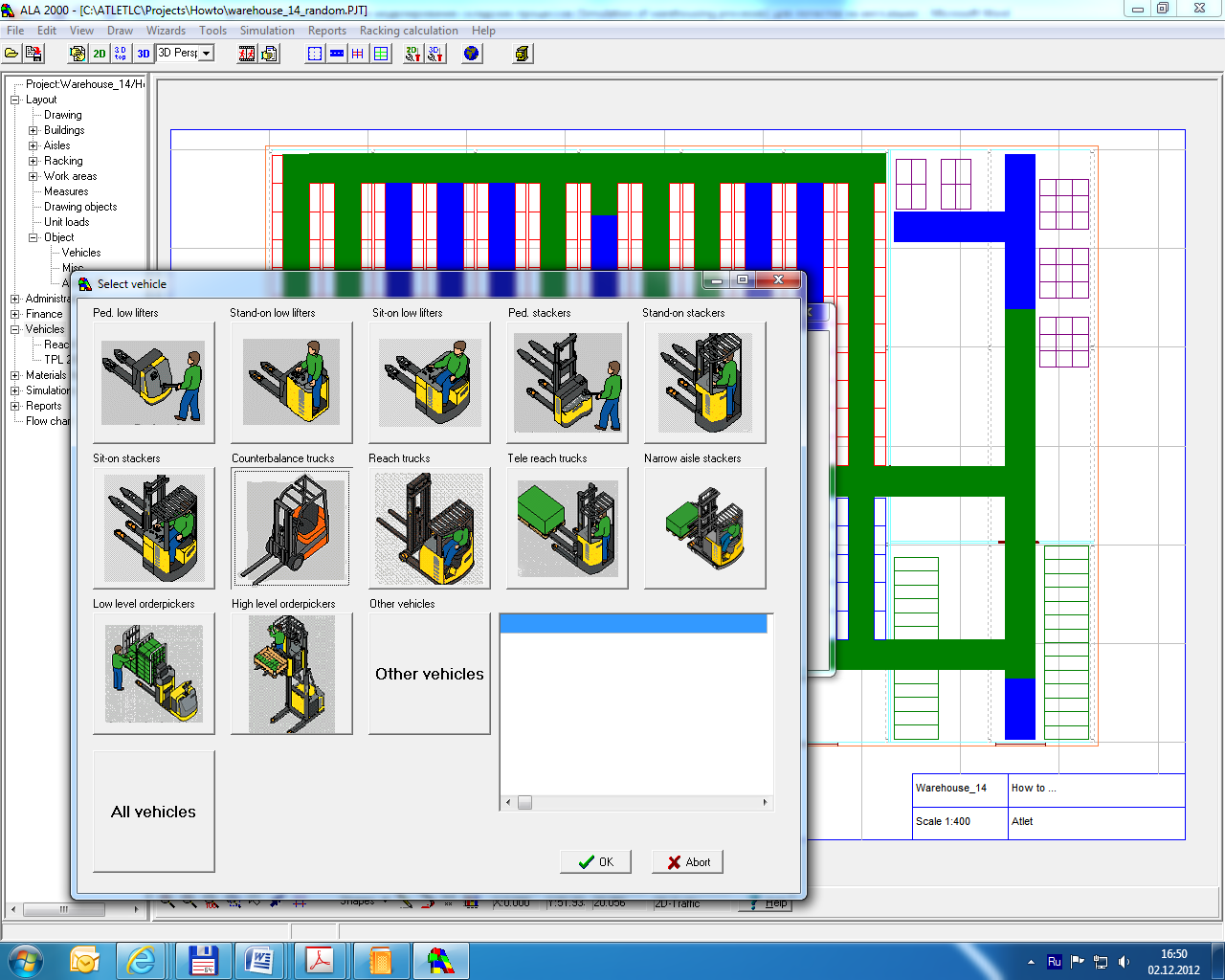 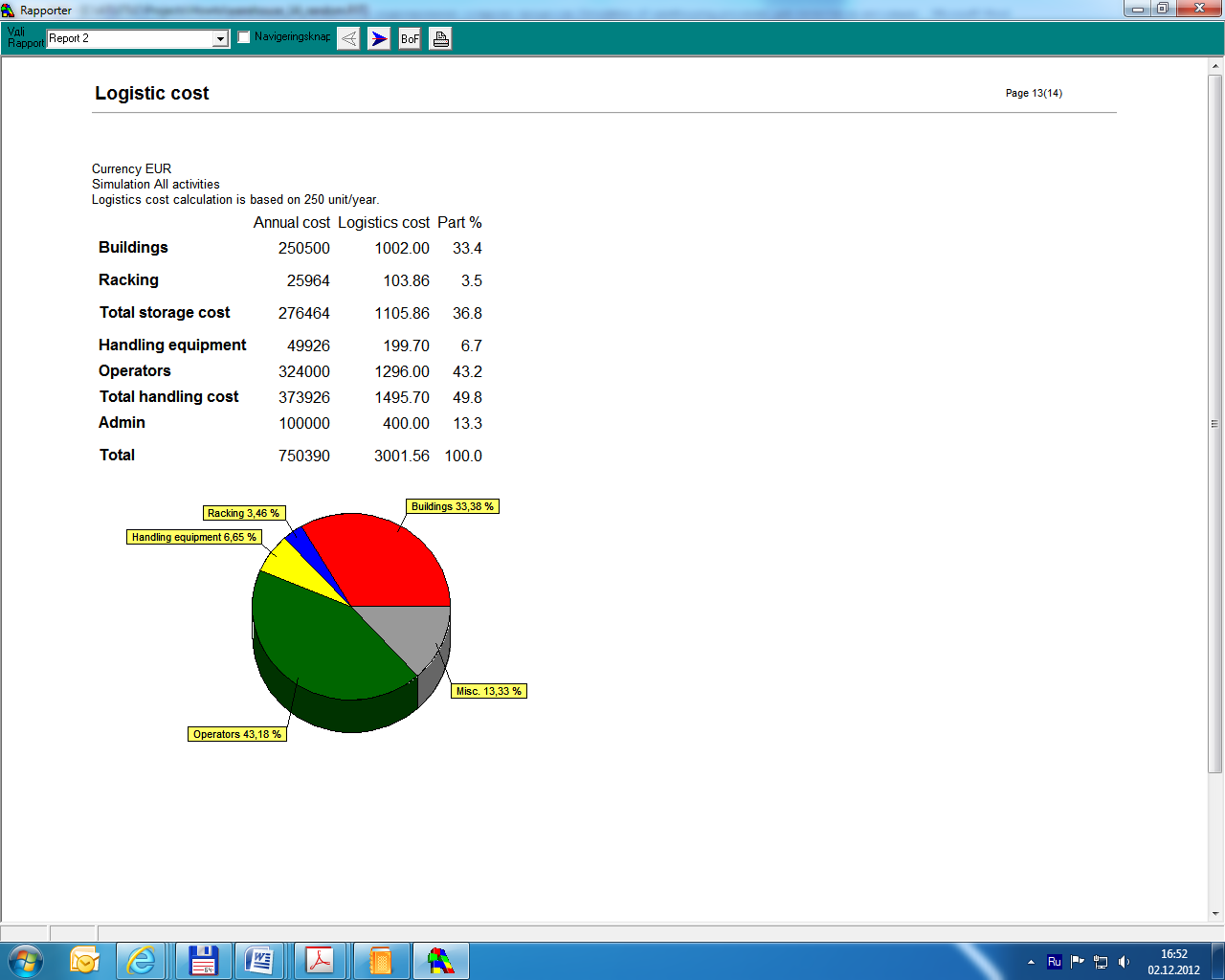 №Название разделаВсего часов Аудиторные часыАудиторные часыАудиторные часыСамостоятельная работа№Название разделаВсего часов ЛекцииСеминарыПрактические занятияСамостоятельная работа1Создание модели здания склада1642102Выбор системы складирования1642103Выбор машин и оборудования на складе1624104Создание модели материальных потоков164485Реализация имитационной модели склада1624106Разработка формы отчета по результатам моделирования1422107Анализ результатов моделирования142210ИТОГО108202068Тип контроляФорма контроля1 год1 год1 год1 годПараметрыТип контроляФорма контроля3ПараметрыТекущийКонтрольная работа1Письменная работа 90 минутИтоговыйЗачет *Тестирование 90 минОтбор: Длинная сторона 1200мм к проходуКороткая сторона 800мм к проходуТребуемая площадь пола, м2 5829 4950 Расстояние перемещения/тов.группа, м 33.8 25.2 Время перемещения/тов.группа, сек 29.8 24.4 Производительность отбора, тов.группа/час35.8 34.3 Количество штабелеров-комплектовщиков 18 19 Трудозатраты в день, чел-час139.5145.8Логистические издержки на тов. группу, у.е. 0.80 0.77 Складские помещенияДолжны обязательно иметь1.Класса Aа.Высоту потолка до 2.Класса Сb.Высота потолка до 3.Класса Dс.Пол на уровне  от землиd.Пол асфальт или бетонная плитка This course provides a practical survey in the field of materials handling to improve the efficiency of the customer's internal materials flow. At the same time it explains how to use modern logistics software by dint of series of workshops. The course gives students ideas on how to analyze handling, test new ideas and development projects. The course is grounded on modern software “Atlet Logistics Analyzer” (Sweden) which make possible to build warehouses and simulate goods flows.  By building, testing and making adjustments to the warehouse in the computer, optimum solutions can be obtained.The main advantage of a course is studying of innovative methods and professional tools for computer’s simulation warehousing processes in real time. Imitating modeling of warehouse activity will be carried out in the form of team business game and will be supported by the license computer program - Atlet Logistics Analyzer (Sweden) which is widely spread in logistic companies worldwide.The interface and documentation of the Atlet Logistics Analyzer program are developed in English and into Russian aren't translated yet. Therefore, teaching students in original language is reasonable. Besides, foreign warehouses can be objects of modeling, also. Teaching this course in English will promote to understanding by students of the international warehouse logistics terminology and it is actual problem for Russia's accession to the World Trade Organization. This course is useful for English-speaking students from different countries also.Final assessment of this course fits Learning Management System (LMS). Topics CoveredHoursTopic 1. Creation a warehouse building model 6Topic 2. Creation model of warehousing storing system 6Topic 3. Select vehicles and equipment6Topic 4. Creation model of material flow8Topic 5. Realization of simulation model6Topic 6. Development of a report4Topic 7. Analyze results of modeling4Total40LONG-SIDESHORT-SIDEFLOOR AREA REQUIRED, m258294950TRAVELUNG DISTANCE / ORDER LINE, m33.825.2TRAVELUNG TIME/ORDER LINE, sec29.824.4TRANSACTIONS  TESTED3636TRANSACTIONS (order/lines)/ HOUR35.834.3TRUCKS REQUIRED (average)7879WORKING TIME/DAY739.5745.8LOGISTICS COST/ORDER  LINE$0.80$0.77